8 March 2021Dear familiesSuggested Timetable for families with difficulties accessing MS Teams / TapestryAs communicated in the Remote Learning Update 4 letter, please follow the below timetable and links to access remote learning from Monday 8 March – Friday 12 March 2021 if your child is finding difficulty accessing MS Teams / Tapestry or you have requested a device and are waiting for an invitation to collect it from the academy.Please also be reminded of the remote learning tasks which are in addition to the below timetable, provided via Purple Mash (https://www.purplemash.com/sch/dixonsmusicprimary). These are set by the class teacher for your child to complete daily.  The class teacher will endeavour to provide feedback via the platform.  Please email your child’s class email address          (leeds-beckett@dixonsmp.com) with photos of any completed work or if your child requires a reminder for the login credentials.Thank you for your continued support and stay safe.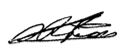 Mr Robbins-RossPrincipalTimeDurationSubject9:00amUp to 45 minutesMathsrMonday: https://classroom.thenational.academy/lessons/make-10-c4t6arTuesday: https://classroom.thenational.academy/lessons/adding-two-digit-numbers-and-ones-with-regrouping-6cv38cWednesday: https://classroom.thenational.academy/lessons/adding-two-digit-numbers-with-regrouping-6cup4rThursday: https://classroom.thenational.academy/lessons/adding-two-digit-numbers-involving-regrouping-60vked Friday: https://classroom.thenational.academy/lessons/using-the-make-10-strategy-to-subtract-ones-60r3ct9:45am15 minutesBreak10:00amUp to 45 minutesEnglish Grammar / WritingMonday: https://teachers.thenational.academy/lessons/introduction-to-poetry-c9jkjd?from_query=poetryTuesday: https://teachers.thenational.academy/lessons/introduction-to-poetry-what-makes-a-poem-a-poem-6dk3jdWednesday: https://teachers.thenational.academy/lessons/introduction-to-poetry-big-ideas-and-emotions-in-poetry-6dj38cThursday: https://teachers.thenational.academy/lessons/introduction-to-poetry-imagery-cgt68rFriday: https://teachers.thenational.academy/lessons/introduction-to-poetry-structure-6th6cr10:45am15 minutesYogahttps://www.youtube.com/watch?v=X655B4ISakg 11:00amUp to 45 minutesReadingMonday: https://classroom.thenational.academy/lessons/to-listen-and-respond-to-a-story-6cr66eTuesday: https://classroom.thenational.academy/lessons/to-tell-a-story-from-memory-68v3gcWednesday: https://classroom.thenational.academy/lessons/to-describe-using-senses-6dhkcrThursday: https://classroom.thenational.academy/lessons/to-use-capital-letters-for-names-cmt3eeFriday: https://classroom.thenational.academy/lessons/to-link-our-reading-to-our-own-experiences-cth68r11:45am45 minutesLunch and break12:30pmUp to 45 minutesAfternoon lessonMonday: https://classroom.thenational.academy/lessons/what-is-a-microhabitat-64w3ctTuesday: https://classroom.thenational.academy/lessons/what-was-the-impact-of-the-great-fire-on-london-c9h6cd?from_query=great+fire+onWednesday: https://classroom.thenational.academy/lessons/creating-a-basic-sequence-linking-balances-and-travel-ccw36dThursday: https://classroom.thenational.academy/lessons/high-sounds-c4rp4eFriday: https://classroom.thenational.academy/lessons/how-was-the-great-fire-of-london-put-out-6rwkjt?from_query=great+fire+on1:15pm10 minutesBreak1:25pmUp to 45 minutesRevision of Knowledge Organisers (incl. CGP Revision Guides for Year 6) / Wellbeing Session using Universal Strategies Documents / Mathletics / Times Tables Rockstars2:10pmUp to 20 minutesPE https://www.youtube.com/watch?v=BDigyoBrHms2:30pmUp to 10 minutesMindfulnesshttps://www.youtube.com/watch?v=ZToicYcHIOU